Dan jabuka u 2.ADan jabuka obilježili smo pravljenjem torte od jabuka, izradom svijećnjaka od jabuka i uređenjem panoa.Pripremili smo potrebne sastojke za tortu i pomagala (ribež za jabuke i mlinčiće).Za svijećnjak su naši dječaci donijeli jabuke i lučice.Kad se naše vrijedne ruke slože, za čas su orasi i keksi bili samljeveni, voće nasjeckano i jabuke naribane. Sve sastojke smo dobro izmiješali. Tortu smo ukrasili. Za to vrijeme svijećnjaci su bili gotovi.Upalili smo svijeće i jabukama čestitali Dan jabuka.Jedva smo dičekali probati svojih ruku djelo i oduševili se.Baš je bilo fino!Napravili smo origami jabuke, na njima ispisali poruke o jabukama i uredili pano.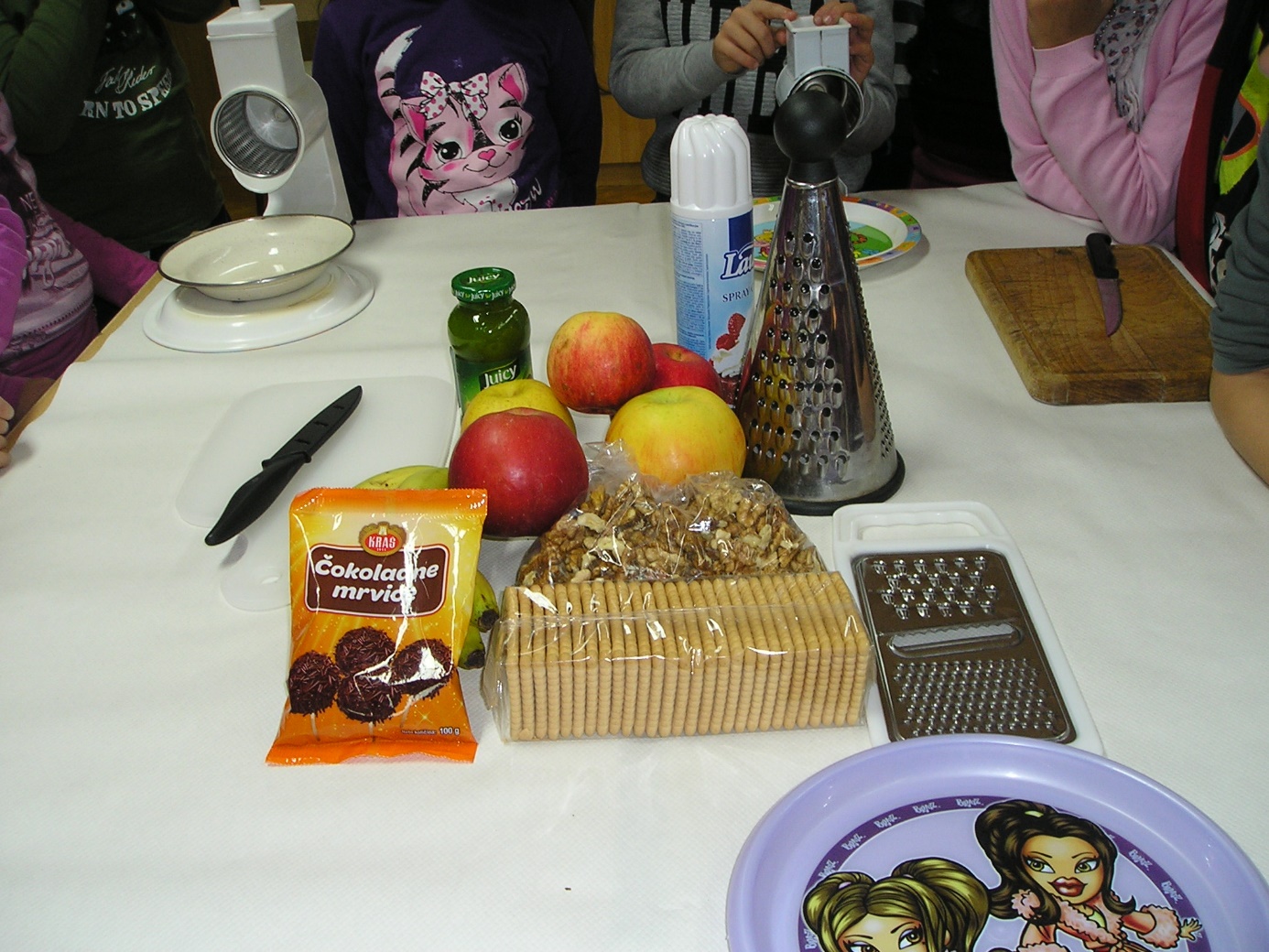 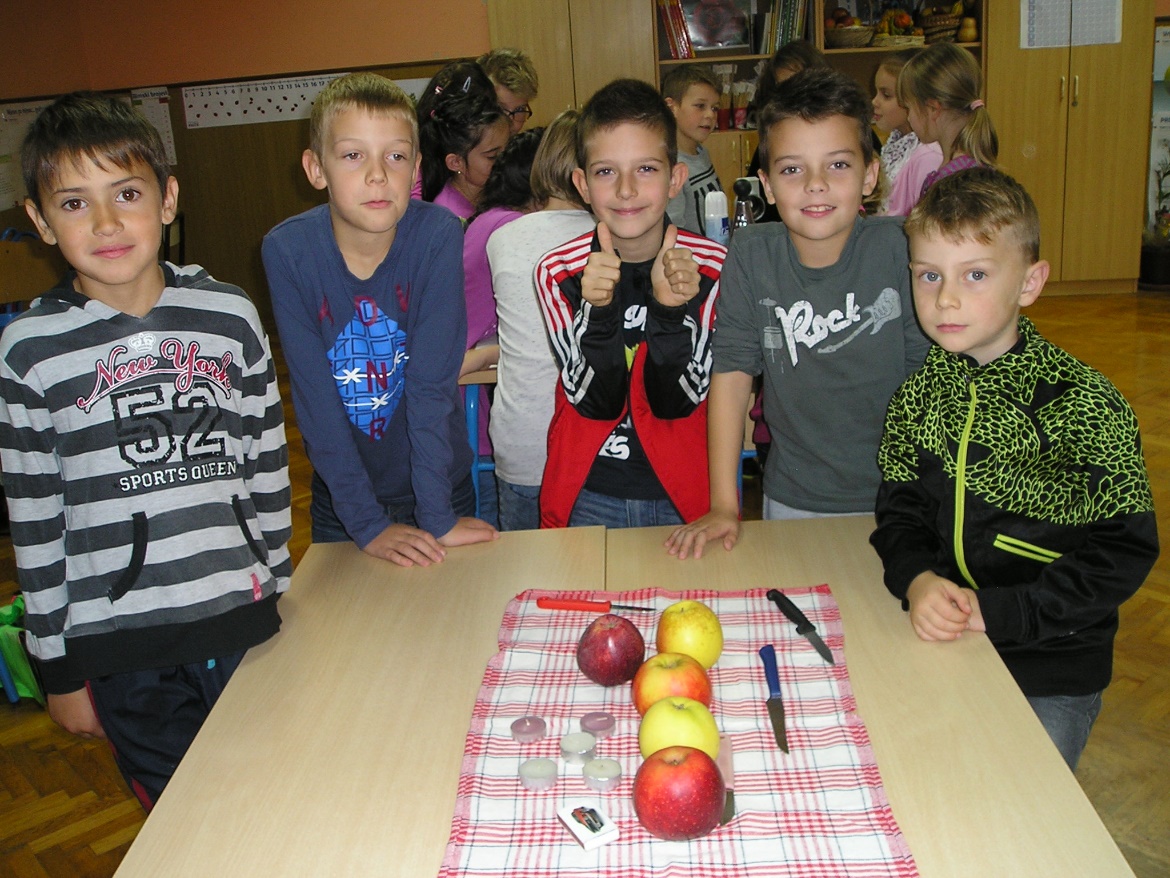 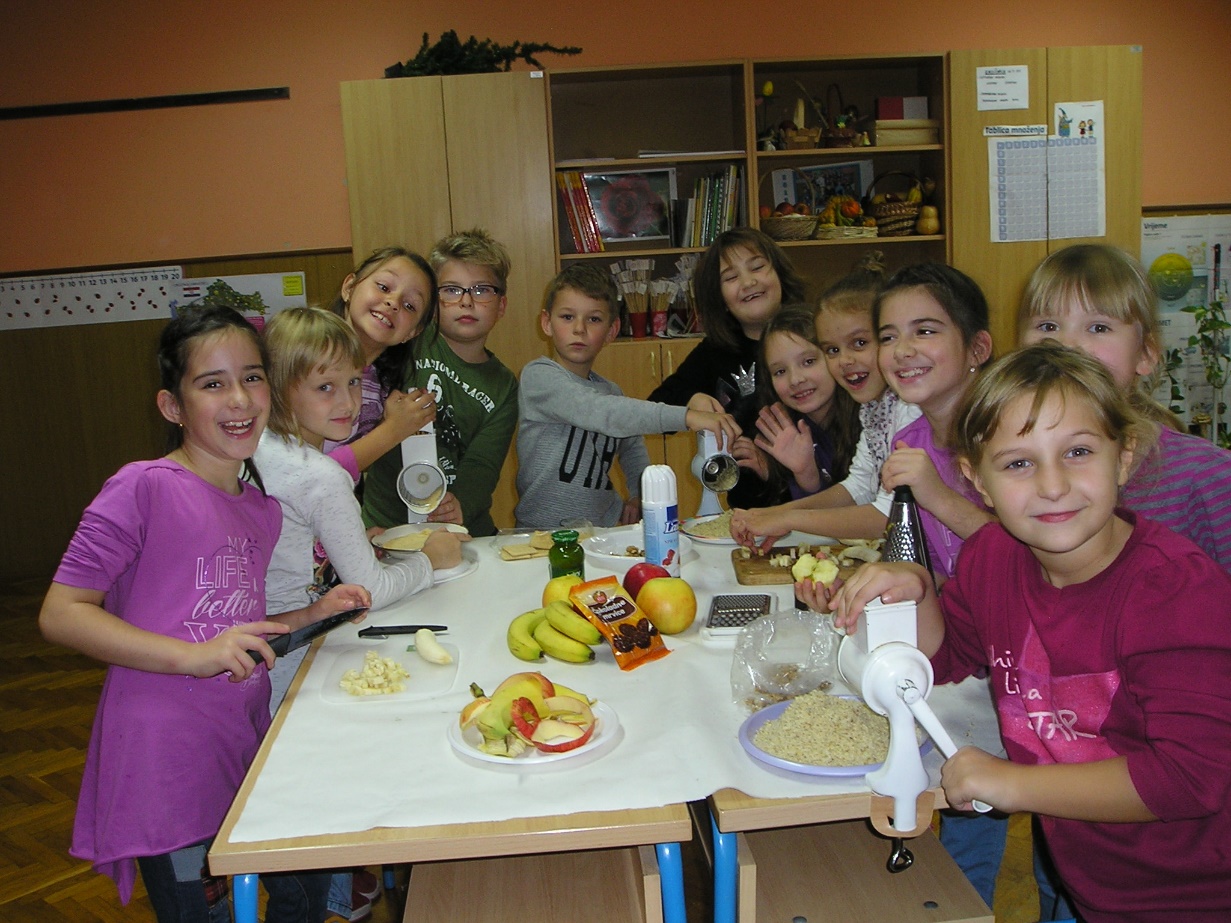 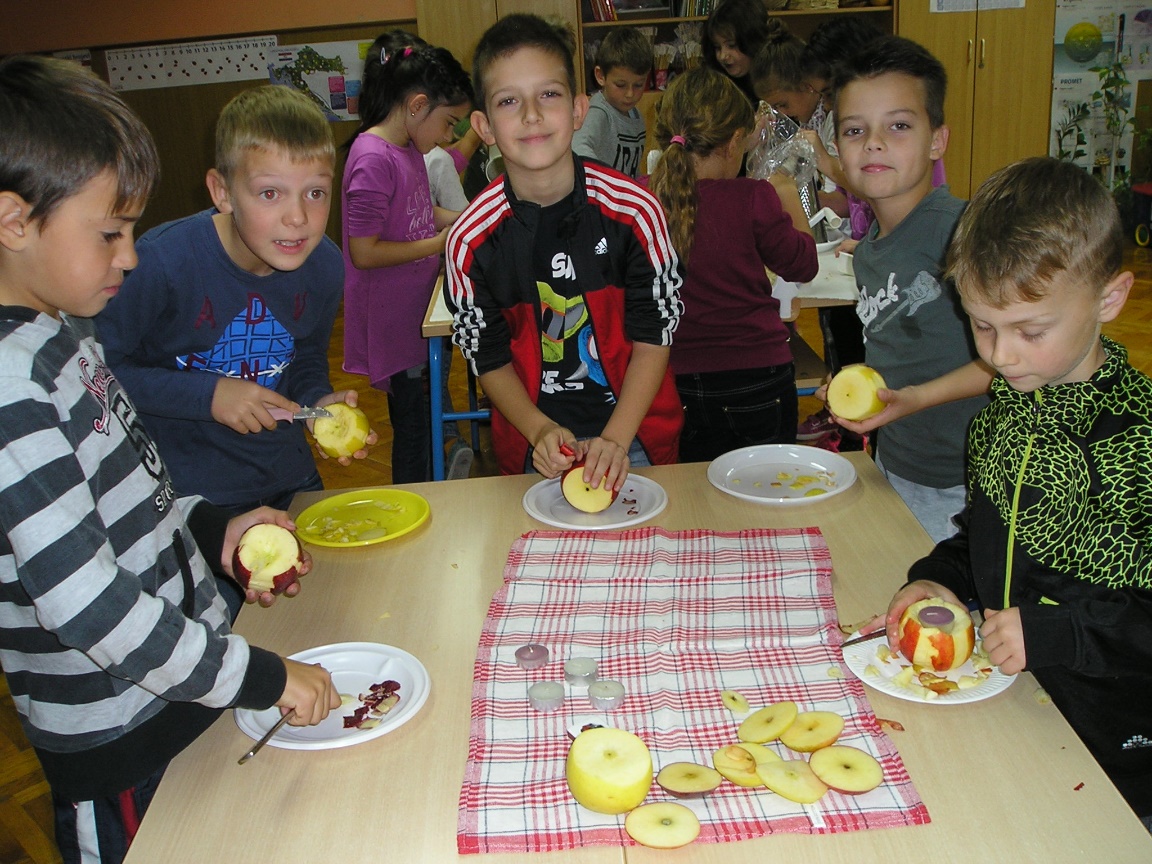 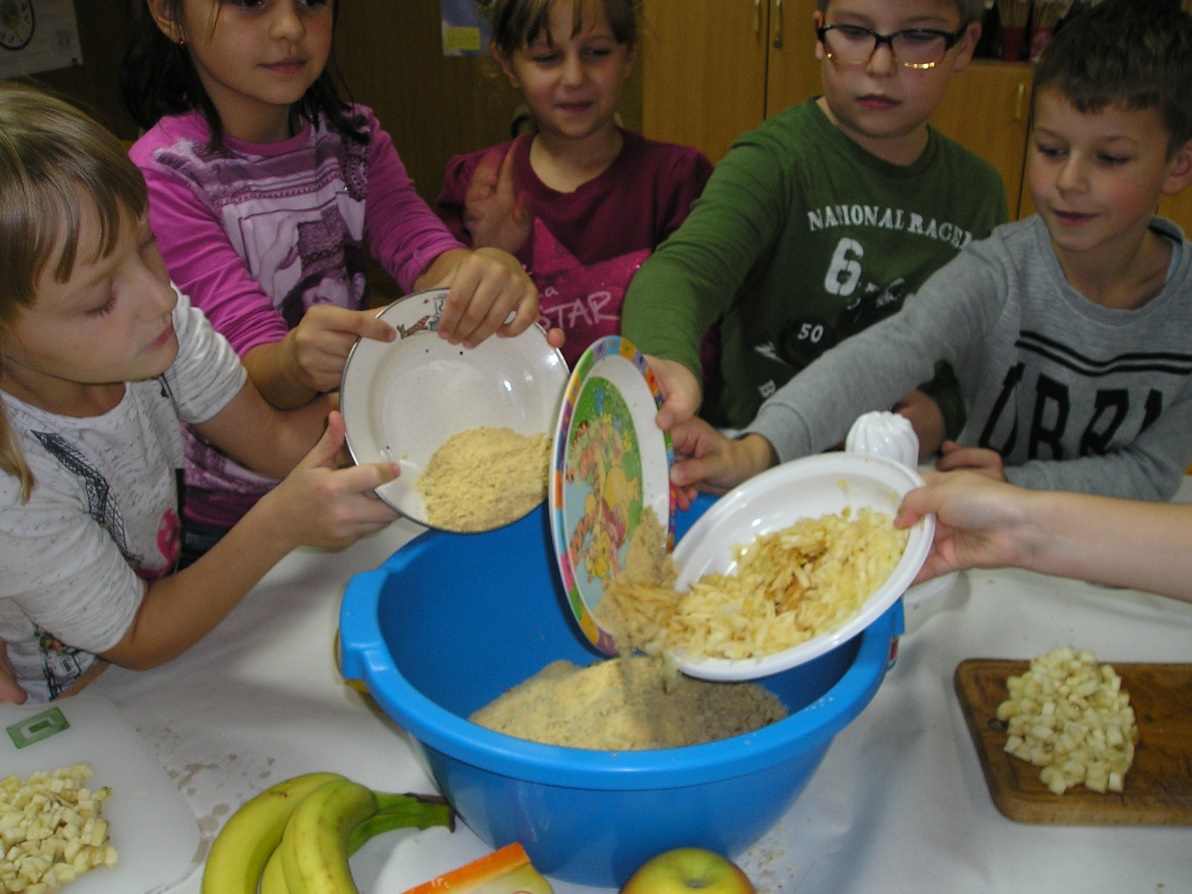 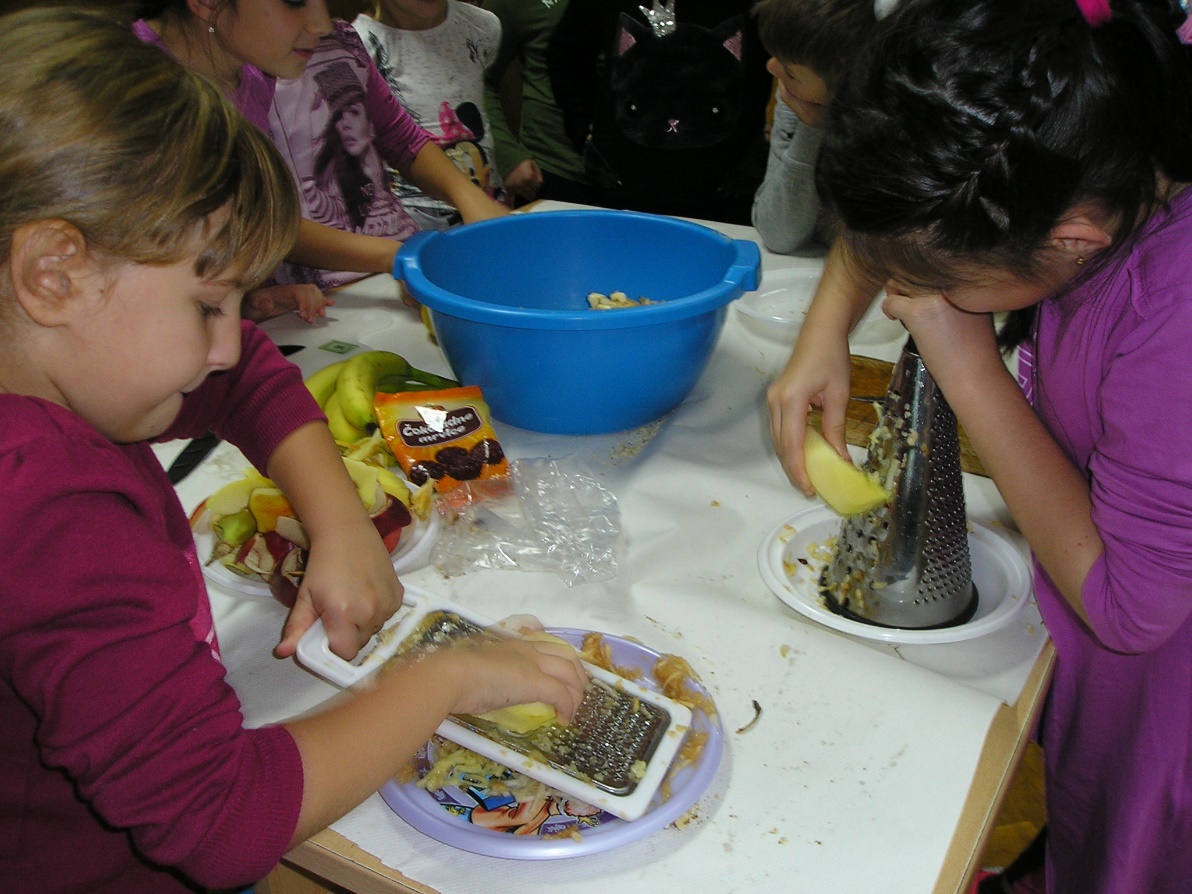 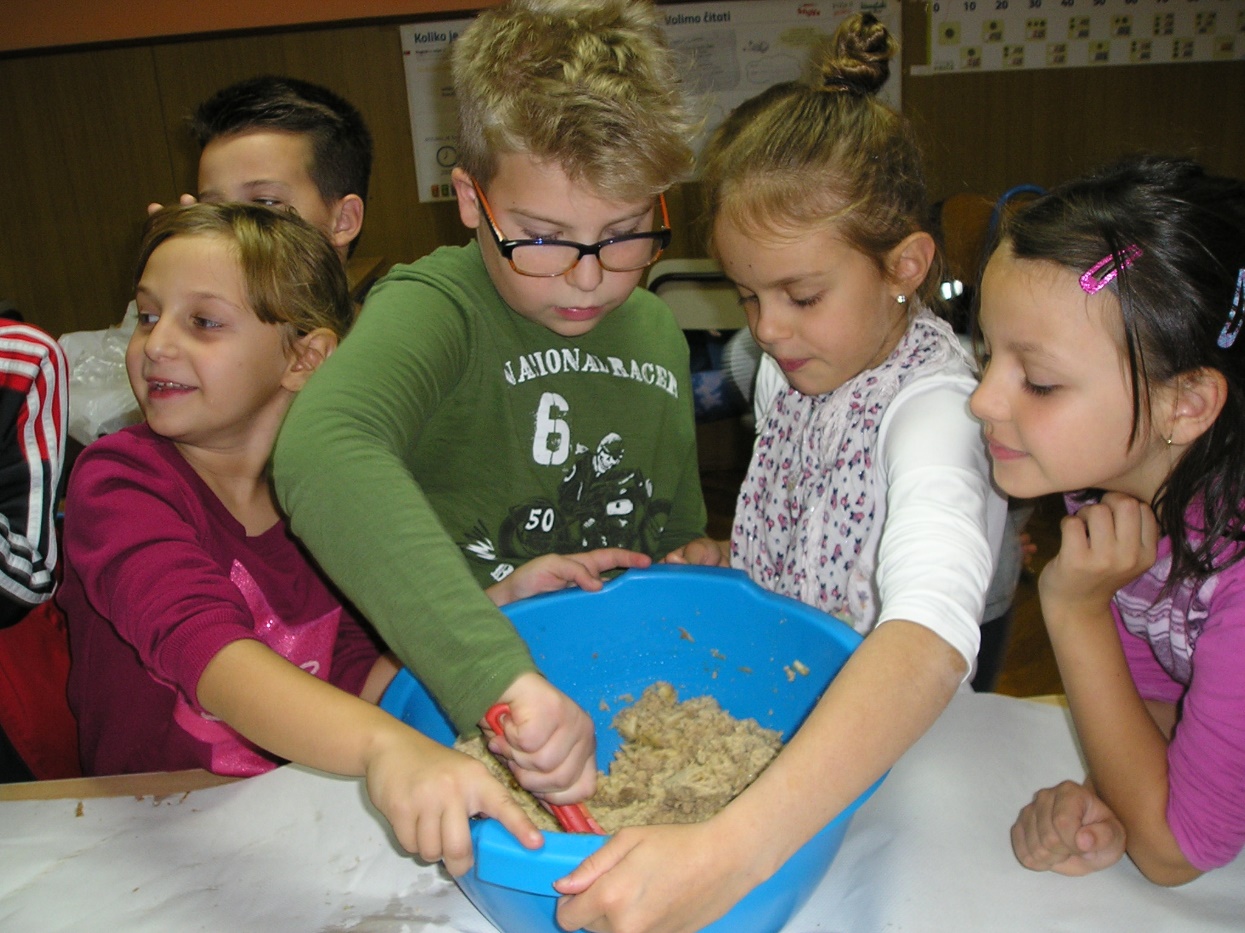 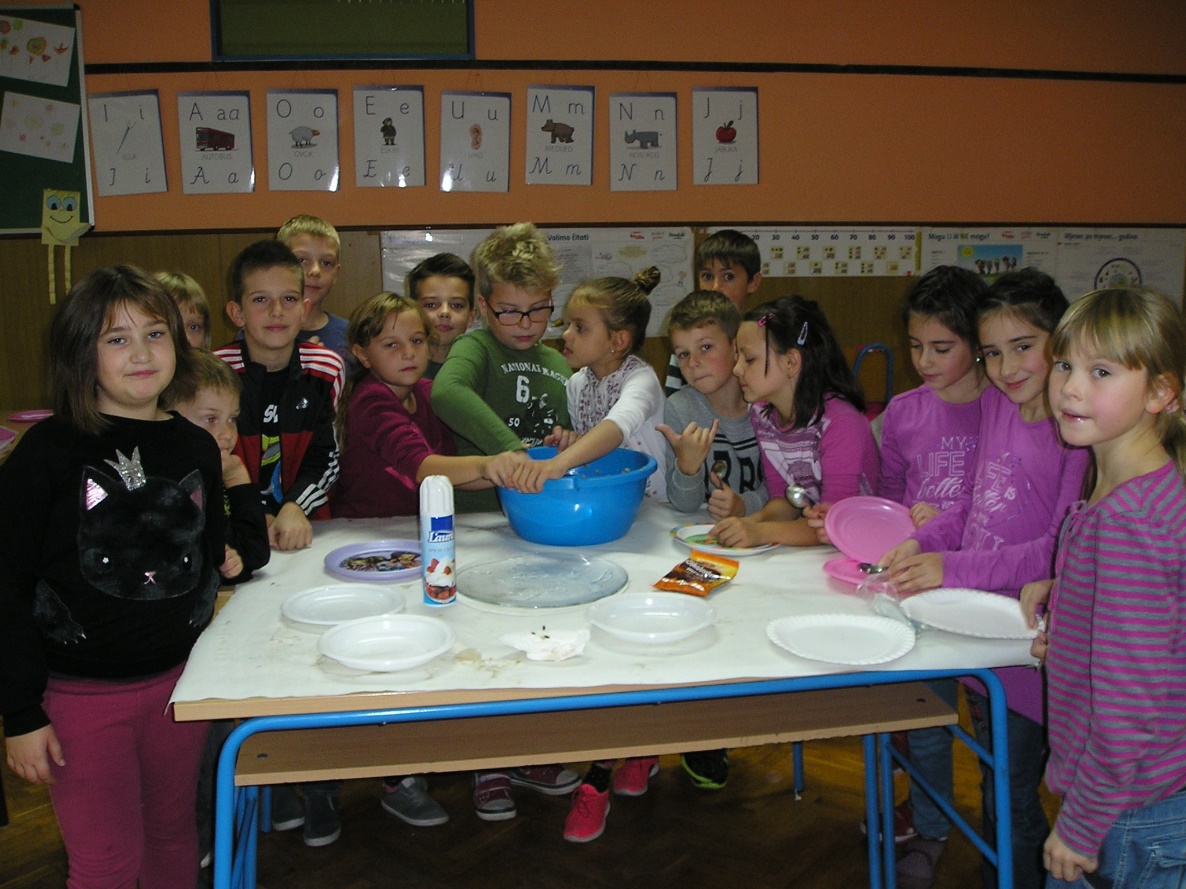 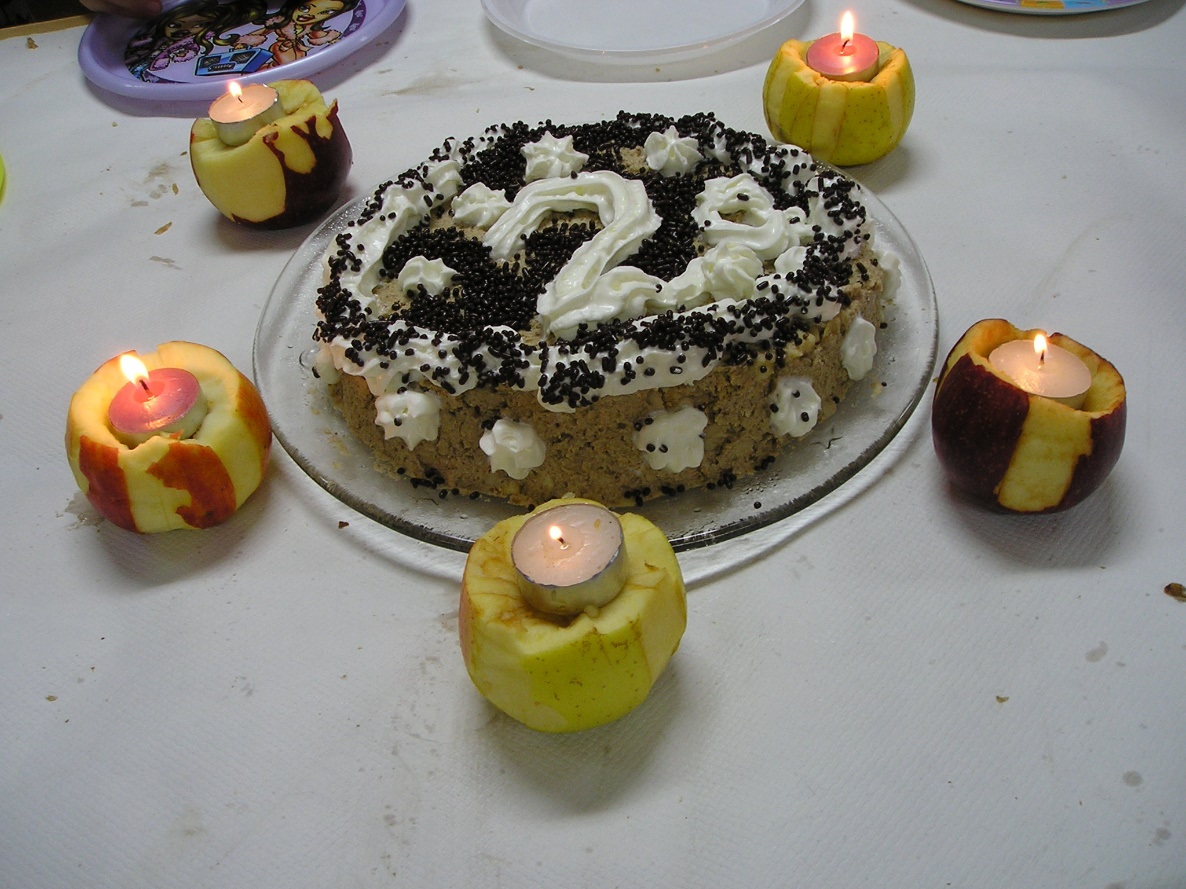 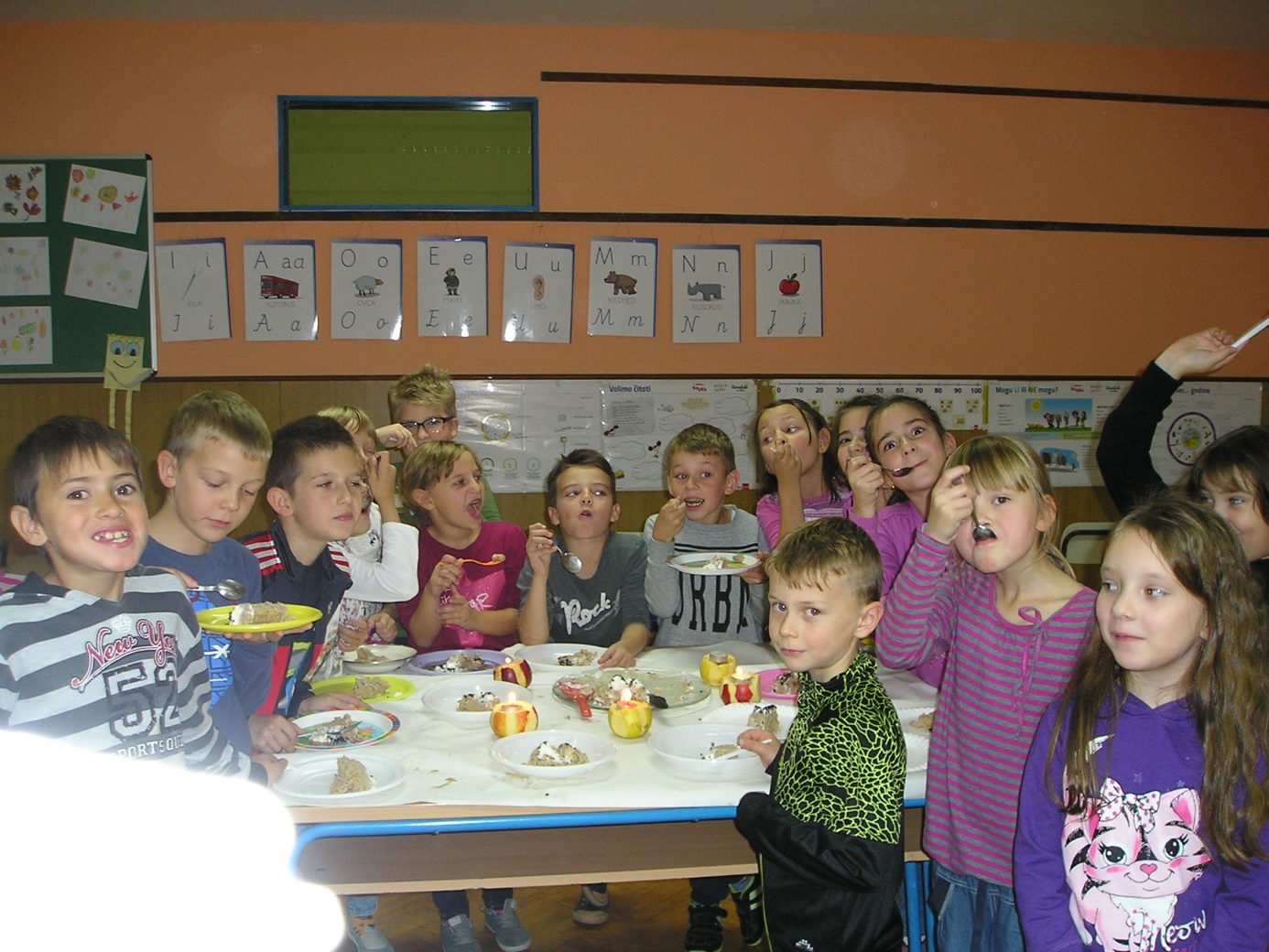 